            Руководствуясь  Федеральным законом  от 24.07.2007 года  № 209-ФЗ «О развитии малого и среднего предпринимательства в РФ», в  соответствии с Решением Совета Пучежского городского поселения  от 05.04.2018  № 107   «Об имущественной поддержке субъектов малого и среднего предпринимательства при предоставлении муниципального имущества»,п о с т а н о в л я ю:1.Утвердить  Перечень  имущества, находящегося в собственности Пучежского городского поселения Пучежского муниципального района, свободного от прав третьих лиц, в целях предоставления его во владение и (или) пользование на долгосрочной основе субъектам малого и среднего предпринимательства и организациям, образующим инфраструктуру поддержки субъектов малого и среднего предпринимательства согласно приложения № 1.2.Опубликовать сформированный Перечень муниципального имущества в средствах массовой информации и разместить на официальном сайте администрации Пучежского муниципального района в информационно-телекоммуникационной сети  «Интернет».  3.Контроль за исполнением настоящего постановления возложить на  заместителя главы администрации, руководителя комплекса городского хозяйства, строительства и архитектуры, ЖКХ, экологии, транспорта, рыбного, лесного и охотничьего хозяйства- начальника управления городского хозяйства и ЖКХ района администрации  Пучежского муниципального района Маслова Д.Н.И.о. главы администрации  Пучежского  муниципального района                                               Д.Н. МасловПриложение к постановлению  администрации Пучежского муниципального района от  12.04.2018  № 210 -п П Е Р Е Ч Е Н Ьимущества Пучежского городского поселения Пучежского муниципального района, свободного от прав третьих лиц в целях предоставления субъектам малого и среднего предпринимательства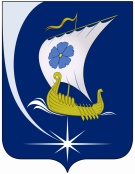 Администрация Пучежского муниципального района Ивановской областиАдминистрация Пучежского муниципального района Ивановской областиП О С Т А Н О В Л Е Н И ЕП О С Т А Н О В Л Е Н И Е   от 12.04.2018№  210 -пг.Пучежг.ПучежОб утверждении Перечня муниципального имущества, свободного от прав третьих лицв целях предоставления субъектам малого и среднего предпринимательства№ п/пСведения об имуществе, включенном в ПереченьСведения об имуществе, включенном в ПереченьСведения об имуществе, включенном в ПереченьСведения об имуществе, включенном в ПереченьСведения о торгах на право заключения договора арендыСведения о торгах на право заключения договора арендыСведения о заключенных договорах аренды имуществаСведения о заключенных договорах аренды имуществаСведения о заключенных договорах аренды имуществаНаименование имуществаМестоположение имуществаЦелевое назначение имуществаПлощадь(общая),кв.м.Дата проведения торговРезультат торговДата заключения договораСрок действия договораСторона по договору аренды(СМСРП)1Нежилое здание(здание котельной №4)Ивановская область, г. Пучеж, район,ул. Островского, д.9нежилое246,22Нежилое здание(здание котельной №5)Ивановская область, г. Пучеж,ул. Ленина, д.48анежилое138,53ПодвалИвановская область, г. Пучеж,ул. Ленина, д.43, пом.3нежилое169,04Нежилое здание(здание котельной №8)Ивановская область, г. Пучеж, ул. П. Зарубина, д.11амкр. 35кварталнежилое494,3